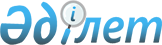 Об установлении квоты рабочих мест для трудоустройства граждан из числа молодежи, потерявших или оставшихся до наступления совершеннолетия без попечения родителей, являющихся выпускниками организаций образованияПостановление акимата Аягозского района области Абай от 27 октября 2022 года № 594
      В соответствии с подпунктом 9) статьи 9, подпунктом 4) пункта 1 статьи 27 Закона Республики Казахстан от 06 апреля 2016 года "О занятости населения", приказом Министра здравоохранения и социального развития Республики Казахстан от 26 мая 2016 года № 412 "Об утверждении Правил квотирования рабочих мест для трудоустройства граждан из числа молодежи, потерявших или оставшихся до наступления совершеннолетия без попечения родителей, являющихся выпускниками организаций образования, лиц, освобожденных из мест лишения свободы, лиц, состоящих на учете службы пробации", акимат Аягозского района ПОСТАНОВЛЯЕТ:
      1. Установить квоту рабочих мест для трудоустройства граждан из числа молодежи, потерявших или оставшихся до наступления совершеннолетия без попечения родителей, являющихся выпускниками организаций образования, в размере одного процента от списочной численности работников организации, согласно приложению.
      2. Признать утратившим силу постановление акимата Аягозского района от 31 декабря 2021 года №989 "Об установлении квоты рабочих мест для трудоустройства граждан из числа молодежи, потерявших или оставшихся до наступления совершеннолетия без попечения родителей, являющихся выпускниками организаций образования".
      3. Контроль за исполнением данного постановления возложить на заместителя акима района М.Татенова.
      4. Настоящее постановление вводится в действие по истечении десяти календарных дней после дня его первого официального опубликования. Перечень организаций, для которых устанавливается квота рабочих мест для трудоустройства граждан из числа молодежи, потерявших или оставшихся до наступления совершеннолетия без попечения родителей, являющихся выпускниками организаций образования
					© 2012. РГП на ПХВ «Институт законодательства и правовой информации Республики Казахстан» Министерства юстиции Республики Казахстан
				
      Аким Аягозского района 

С. Искаков
Приложение к постановлению 
акимата Аягозского района 
от "27" октября 2022 года 
№ 594
№р/с
Наименование организации
Списочная численность работников
Размер квоты (% от списочной численности работников)
Количество рабочих мест, человек
1
Учреждение "Казыгул"
138
1
1
2
Коммунальное государственное предприятие "Аягоз Су"
75
1
1
3
Коммунальное государственное предприятие "Су"
49
1
1
4
Товарищество с ограниченной ответственностью "Alina GM"
95
1
1
Итого
Итого
357
1
4